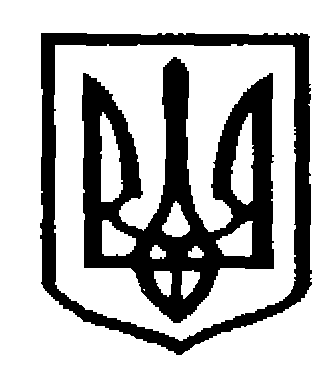 У К Р А Ї Н АЧернівецька міська радаУ П Р А В Л I Н Н Я   О С В I Т Ивул. Героїв Майдану, 176, м. Чернівці, 58029 тел./факс (0372) 53-30-87,  E-mail: osvitacv@gmail.com  Код ЄДРПОУ №02147345        На виконання листа Департаменту освіти і науки Чернівецької обласної адміністрації   від 28.12.2017р. № 01-31/3272 «Про надання інформації»  та з метою ознайомлення учнівської молоді з етапами проведення зовнішнього незалежного оцінювання в 2018 році просимо вас розповсюдити інформаційні листівки «ПРОБНЕ ЗНО – 2018: читали, чули, знаємо!» (формат А-4, з двох сторін) серед випускників загальноосвітніх навчальних закладів (одна на кожен 11 клас).         Інформаційні листівки «ПРОБНЕ ЗНО – 2018: читали, чули, знаємо!», підписані випускниками та завірені директорами навчальних закладів, необхідно повернути  в паперовому варіанті до управління освіти (каб.93, Починок А.І.) до 17.01.2018р.Додаток: на 2 арк. в 1 прим.Начальник управління освітиЧернівецької міської ради					С.В.МартинюкПочинок А.І, 53-72-2802.01.2017 № 01-34/4Керівникам закладів загальної середньої освітиПро інформаційні листівки«Пробне ЗНО – 2018:читали, чули, знаємо!»